РЕШЕНИЕот 28.10.2016 г.  № 229	с. Усть-НицинскоеОб обращении Аникиной И.М.      Рассмотрев обращение Аникиной И.М. от 21.10.2016 г., ходатайство от МКОУ «Краснослободкой СОШ» от 10.102016 № 70, Дума Усть-Ницинского сельского поселенияРЕШИЛА:Рекомендовать Аникиной И.М. обратиться в администрацию Усть-Ницинского сельского поселения для постановки на учет в качестве нуждающейся в жилом помещении (с.Усть-Ницинское, ул. Шанаурина 34, каб. 7, специалист 1 категории Аксенов А.Б.).Глава Усть-Ницинского сельского поселения                                                                К.Г. Судакова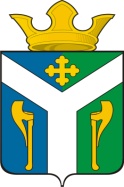 ДУМАУсть – Ницинского сельского поселенияСлободо – Туринского муниципального районаСвердловской области